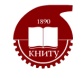 Федеральное государственное бюджетное образовательное учреждение высшего образования «Казанский национальный исследовательский технологический университет»(ФГБОУ ВО КНИТУ)ОТЧЕТо прохождении __________________ практики в аспирантуре (20____- 20____ учебный год)аспирант  _________________________________________________________________Ф.И.О. аспирантаНаправление ______________________________________________________________год обучения ______________________кафедра___________________________________________________________________наименованиеСроки прохождения практики  с «___»_________ 20____ г. по «____» ________ 20___ г.Основные итоги практики:__________________________________________________________________________________________________________________________________________________________Рекомендации:_____________________________________________________________________________Аспирант 			______________/ ___________________Ф.И.О.Научный руководитель 	______________/ ___________________Ф.И.О.Зав. кафедрой         		______________/ ___________________                                                     Ф.И.О № п\пЭтапы практики Наименование выполненной работыФакультет, группаКоличество часовДата1.Подготовительный этап:- ВПЕЧАТАТЬ…..- ….182.Основной этап:- ВПЕЧАТАТЬ…..- ….723.Заключительный этап:-  - ВПЕЧАТАТЬ…..- ….18Общий объем часов 108